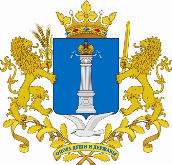 МИНИСТЕРСТВО ЭНЕРГЕТИКИ, ЖИЛИЩНО-КОММУНАЛЬНОГО КОМПЛЕКСА И ГОРОДСКОЙ СРЕДЫ УЛЬЯНОВСКОЙ ОБЛАСТИП Р И К А З№Экз. № ________г. УльяновскО признании утратившими силу отдельных приказов Министерства энергетики и жилищно-коммунального комплекса Ульяновской областиП р и к а з ы в а ю:1. Признать утратившим силу:приказ Министерства энергетики, жилищно-коммунального комплекса            и городской среды Ульяновской области от 12.03.2019 № 13-од «Об утверждении формы проверочного листа (списка контрольных вопросов) при осуществлении лицензионного контроля за предпринимательской деятельностью                                      по управлению многоквартирными домами на территории Ульяновской области»;приказ Министерства энергетики, жилищно-коммунального комплекса             и городской среды Ульяновской области от 15.04.2019 № 23-од «Об утверждении формы проверочного листа (списка контрольных вопросов) при осуществлении регионального государственного жилищного надзора в отношении товарищества собственников жилья (товарищества собственников недвижимости), жилищного, жилищно-строительного или иного специализированного потребительского кооператива на территории Ульяновской области»;приказ Министерства энергетики, жилищно-коммунального комплекса            и городской среды Ульяновской области от 07.05.2019 № 27-од «Об утверждении формы отчёта владельца специального счёта по формированию фонда капитального ремонта общего имущества в многоквартирном доме»;приказ Министерства энергетики, жилищно-коммунального комплекса            и городской среды Ульяновской области от 10.06.2019 № 32-од «Об утверждении Административного регламента предоставления Министерством энергетики, жилищно-коммунального комплекса и городской среды Ульяновской области государственной услуги по лицензированию предпринимательской деятельности по управлению многоквартирными домами на территории Ульяновской области»;приказ Министерства энергетики, жилищно-коммунального комплекса            и городской среды Ульяновской области от 25.06.2019 № 33-од «Об утверждении Административного регламента осуществления Министерством энергетики, жилищно-коммунального комплекса и городской среды Ульяновской области лицензионного контроля в отношении управляющих организаций, осуществляющих деятельность по управлению многоквартирными домами на территории Ульяновской области»;приказ Министерства энергетики, жилищно-коммунального комплекса             и городской среды Ульяновской области от 04.07.2019 № 34-од «Об утверждении Административного регламента осуществления Министерством энергетики, жилищно-коммунального комплекса и городской среды Ульяновской области государственного контроля за целевым расходованием денежных средств, сформированных за счёт взносов на капитальный ремонт общего имущества в многоквартирном доме, и обеспечением сохранности этих средств»;приказ Министерства энергетики, жилищно-коммунального комплекса             и городской среды Ульяновской области от 04.07.2019 № 35-од «Об утверждении Административного регламента осуществления Министерством энергетики, жилищно-коммунального комплекса и городской среды Ульяновской области регионального государственного жилищного надзора в отношении органов государственной власти на территории Ульяновской области»;приказ Министерства энергетики, жилищно-коммунального комплекса             и городской среды Ульяновской области от 04.07.2019 № 36-од                                    «Об утверждении Административного регламента осуществления Министерством энергетики, жилищно-коммунального комплекса и городской среды Ульяновской области регионального государственного жилищного надзора за деятельностью органов местного самоуправления и должностных лиц местного самоуправления на территории Ульяновской области»;приказ Министерства энергетики, жилищно-коммунального комплекса             и городской среды Ульяновской области от 10.07.2019 № 41-од «Об утверждении Административного регламента осуществления Министерством энергетики, жилищно-коммунального комплекса и городской среды Ульяновской области регионального государственного жилищного надзора в отношении специализированных некоммерческих организаций, которые осуществляют деятельность, направленную на обеспечение проведения капитального ремонта общего имущества в многоквартирных домах на территории Ульяновской области»;приказ Министерства энергетики, жилищно-коммунального комплекса             и городской среды Ульяновской области от 10.07.2019 № 42-од «Об утверждении Административного регламента осуществления Министерством энергетики, жилищно-коммунального комплекса и городской среды Ульяновской области регионального государственного жилищного надзора в отношении граждан на территории Ульяновской области»;приказ Министерства энергетики, жилищно-коммунального комплекса             и городской среды Ульяновской области от 06.09.2019 № 46-од                                 «Об утверждении формы уведомления о выбранном собственниками помещений в многоквартирном доме способе формирования фонда капитального ремонта общего имущества»;приказ Министерства энергетики, жилищно-коммунального комплекса             и городской среды Ульяновской области от 11.09.2019 № 47-од                                 «Об утверждении Административного регламента взаимодействия Министерства энергетики, жилищно-коммунального комплекса и городской среды Ульяновской области с органами муниципального жилищного контроля при организации и осуществлении на территории Ульяновской области муниципального жилищного контроля»;приказ Министерства энергетики, жилищно-коммунального комплекса             и городской среды Ульяновской области от 01.10.2019 № 50-од «Об утверждении Административного регламента осуществления Министерством энергетики, жилищно-коммунального комплекса и городской среды Ульяновской области регионального государственного жилищного надзора в отношении юридических лиц, индивидуальных предпринимателей на территории Ульяновской области»;приказ Министерства энергетики, жилищно-коммунального комплекса             и городской среды Ульяновской области от 20.02.2020 № 3-од «О внесении изменения в Административный регламент осуществления Министерством энергетики, жилищно-коммунального комплекса и городской среды Ульяновской области регионального государственного жилищного надзора в отношении юридических лиц, индивидуальных предпринимателей на территории Ульяновской области»;приказ Министерства энергетики, жилищно-коммунального комплекса             и городской среды Ульяновской области от 21.02.2020 № 4-од «О внесении изменений в Административный регламент осуществления Министерством энергетики, жилищно-коммунального комплекса и городской среды Ульяновской области лицензионного контроля в отношении управляющих организаций, осуществляющих деятельность по управлению многоквартирными домами на территории Ульяновской области»;приказ Министерства энергетики, жилищно-коммунального комплекса             и городской среды Ульяновской области от 06.03.2020 № 5-од «О внесении изменений в приказ министерства энергетики, жилищно-коммунального комплекса и городской среды Ульяновской области от 15.04.2019 № 23-од»;приказ Министерства энергетики, жилищно-коммунального комплекса             и городской среды Ульяновской области от 06.03.2020 № 6-од «О внесении изменений в приказ Министерства энергетики, жилищно-коммунального комплекса и городской среды Ульяновской области от 12.03.2019 № 13-од»;приказ Министерства энергетики, жилищно-коммунального комплекса             и городской среды Ульяновской области от 25.03.2020 № 11-од «О внесении изменений в Административный регламент осуществления Министерством энергетики, жилищно-коммунального комплекса и городской среды Ульяновской области регионального жилищного надзора за деятельностью органов местного самоуправления и должностных лиц местного самоуправления на территории Ульяновской области»;приказ Министерства энергетики, жилищно-коммунального комплекса             и городской среды Ульяновской области от 20.04.2020 № 15-од «О внесении изменений в приказ Министерства энергетики, жилищно-коммунального комплекса и городской среды Ульяновской области от 10.06.2019 № 32-од».2. Настоящий приказ вступает в силу на следующий день после дня его официального опубликования.3. Контроль за исполнением настоящего приказа возложить на заместителя Министра энергетики, жилищно-коммунального комплекса и городской среды Ульяновской области по жилищно-коммунальному комплексу Хаджибаева А.С.Министр                                                                                                    А.Я.Черепан